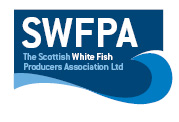 Creel PositionsCreel Position InfoArea 1NW 57.07.04N001.54.11wNE57.05.55N001.49.27WSw57.01.51N001.58.14WSe57.00.51N001.54.01WAll gear marked with bouy and yellow flag and set across the tide East and west( in strong tides ends will go under)Date29/04/2021Vessel Name & Reg NoBoy gordon A441Skipper NameGordon pennySkipper Email AddressJohnathon_penny@hotmail.co.ukSkipper Mobile NoG penny 07706117275 j penny 07525848737